				          АНОНС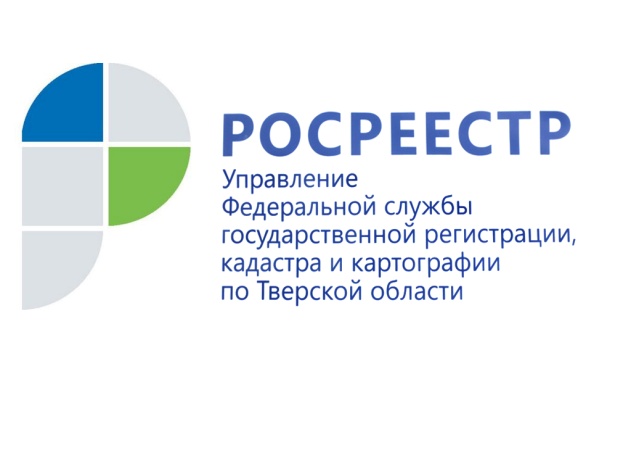 В Международный день пожилых людей тверской Росреестр проведёт горячую линию по вопросам оформления объектов недвижимости1 октября, в Международный день пожилых людей, в Управлении Росреестра по Тверской области состоится тематическая горячая линия по вопросам, касающимся оформления объектов недвижимости. Обратившиеся на горячую линию смогут получить актуальную информацию по вопросам, связанным с постановкой объектов недвижимости на кадастровый учёт, а также государственной регистрацией прав на земельные участки и объекты капитального строительства (жилые и садовые дома, квартиры, гаражи). На вопросы жителей Твери и Тверской области ответят специалисты отдела государственной регистрации недвижимости регионального Управления Росреестра. Звонки будут приниматься с 10:00 до 16:00 по телефону: 8 (4822) 78-24-70.